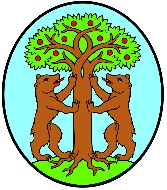 Općina Vrsar-Orsera2. Javni natječaj za financiranje programa, projekata i manifestacija od interesa za opće dobro na području Općine Vrsar-Orsera za 2018. godinu koje provode udrugePOPIS DOKUMENATA KOJE JE POTREBNO PRILOŽITI UZ PRIJAVU(u papirnatom i elektroničkom obliku u 1 primjerku)Prije dostave prijave potrebno je provjeriti sljedeće stavke (označiti sa “X):					    	 M.P._____________________________		____________________________  Ime i prezime osobe koja je ispunila prijavu	                   Potpis osobe ovlaštene za zastupanjeMjesto i datum: ______________________Potpisan i ovjereni opisni obrazac – OPOPotpisan i ovjeren obrazac proračuna – OPRStatut udruge (preslika)Popis članova udrugePotvrda Porezne uprave o stanju duga po osnovi javnih davanja ne starija od 30 dana od dana objave javnog natječaja (preslika)Izjavu da su ispunjene sve obveze prema davateljima potpore u ranije provođenim programima / projektima / manifestacijama Uvjerenje nadležnog suda da se protiv odgovorne osobe prijavitelja i voditelja programa/projekta ne vodi kazneni postupak koje nije starije od šest mjeseci od objave javnog natječajaFinancijski izvještaj o poslovanju za razdoblje  01.01.2017. do 31.12.2017. godini s Potvrdom preuzetom izvještaju od strane FINA-e (preslika)Odluka o vođenju jednostavnog knjigovodstva i primjeni novčanoga računovodstvenog načela koje je usvojio zakonski zastupnik podnositelja te Knjiga prihoda i rashoda i Knjiga blagajne  za razdoblje od 01.01.2017. do 31.12.2017. godine (prijavitelji obveznici jednostavnog knjigovodstva – preslike)